LAW ENFORCEMENT BODY CAMERA TASK FORCE MEETINGTuesday, April 19, 2022, 9:30 a.m. virtually: Click here to join the meetingAGENDACall to order & attendance, 9:30 a.m. to 9:35 a.m.Public Comment, 9:35 a.m. to 10:00 a.m. Discussion of items from Subcommittees during draft review (10:00 a.m. to 10:50 a.m.)Topics not reasonably anticipated, 10:50 a.m. to 11:00 a.m.Adjournment, 11:00 a.m.If any member of the public wishing to attend this meeting seeks special accommodations in accordance with the Americans with Disabilities Act, please contact Amy Putvinskas at  Amy.M.Putvinskas@mass.gov  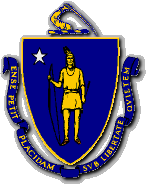 